Pequaw-Honk Native Plant and Pollinator Meadow Thank you, Kathy Connolly, Donna Pilkington, and to everyone at SGC who helped make our July 29th, 2023, Meadow Tour possible. I learned a lot, and it was a lot of fun!What follows is a summary of the steps I took, and lessons I may have learned while working on our meadow here in Pequaw-Honk:My first step was to think about the kind of meadow to aim for: A) A cool grass field or hay field? B) A wildflower field? C) A drought tolerant warm grass field featuring native Blue Stem and Panicum grasses? D) Habitat restoration? Or, E) a field oriented toward native plant diversity and pollinators? There are pros and cons to each of these directions. After reading Doug Tallamy’s Bringing Nature Home, I thought it made sense try to aim for native plant diversity and pollinators.Site Preparation: The 4-acre field I’ve been working on with two neighbors is an old corn field that hasn’t been farmed since the late 1970’s.  It’s been brush hogged annually for years to stop woody growth and trees from growing, but it was overrun with heavy roots and the stubs of Autumn Olives; Bittersweet; Multiflora Rose; Grape vines; Sumac; and Poison Ivy. I had been hoping for a quick removal of the roots and weeds --without using herbicides-- and then to plant a meadow mix in one season. More knowledgeable people set me straight. Mark Fiely, a staff horticulturalist at Ernst Seeds, bluntly told me that the seed mix wouldn’t work and that we’d be wasting our money without at least two years of site preparation to suppress the weeds we had. A project manager at the Rhode Island office of the Natural Resources Conservation Service (NRCS) sent me a guide produced by the Xerces Society titled: Organic Site Preparation Methods for Wildflower Establishment.  See https://xerces.org/publications/guidelines/organic-site-preparation-for-wildflower-establishment.   This provided a basic guide for site preparation that involved disking our field to pull out heavy roots, and successive plantings of a Buckwheat smother crop over a two-year period to suppress weeds.  Finding a farmer: We needed someone with the expertise and the equipment to clear our 4-acre field of invasive roots and to plant the smother crops and pollinator seed mix that we had in mind. Ross Moran and Brendan Buckless at the Westport Land Conservation Trust (WLCT) were encouraging and suggested I contact Tucker Manley, a young farmer in Dartmouth with whom they had worked to restore of several of the WLCT’s farms and fields.  In addition to being an experienced famer, Tucker was knowledgeable about habitat restoration and enthusiastic about our project.  Without his experience and farm equipment, we wouldn’t have been able to prepare our field.No Soil Amendments.  I had been advised by NRCS and others against the application of lime or any fertilizers to our field so as not to encourage the growth of cool season/turf grasses.Tucker disked our field in the springs of 2021 and 2022 and planted 2 Buckwheat smother crops in the summer 2021. (Buckwheat, btw, is an incredibly beautiful crop.  Our neighbors loved it!) And in the fall of 2021, we planted Winter Rye to protect the field along with Hairy Vetch to improve the soil by fixing nitrogen. We disked our field a second time in June of 2022 to pull out more roots and to terminate as much of the Winter Rye as we could before it went to seed. We then planted our third Buckwheat smother crop. However, the summer of 2022 was very dry and, for that reason, we decided against attempting a fourth Buckwheat smother crop that August. In September, we planted oats for a fall crop. Oats are subject to winter kill and so, unlike an overwintering rye crop, oats would not compete with the spring germination of the native mix that we planned to sow in December of 2022. Seed Mix:  I had contacted Kelly Gill, the Xerces Society’s North-East Pollinator and Conservation Specialist, to customize our native plant and pollinator seed mix. The Xerces Society and the NRCS had previously developed a mix for Rhode Island that included seeds for plants such as Boneset and Joe Pie Weed and several others, that, to my understanding, were better suited to wetter fields.  Our field is gently sloped, usually well-drained, and I was concerned about the dry conditions we had experienced in previous summers. For those reasons, I asked Kelly if she might provide us with a more draught-tolerant mix of native plants. The Pequaw-Honk seed mix that Kelly formulated contains 23 components. See Chart, infra. Ernst Seeds priced this pure live seed mix at $90 per pound at a seeding rate of 12 lbs. per acre (48 pounds for 4 acres = $4,334). We planted this mix in December of 2022 for a dormant seeding so that the winter freeze-thaw cycles would encourage a better germination rate. Planting the Seed mix: By December of 2022, fall rains had left our field too wet for the use of heavy farm equipment. Tucker used a hand spreader to sow the mix, but we were unable to use equipment such as a cultipacker to press the seed into the ground. We could and should have used lighter equipment such as a chain harrow after the hand sowing to encourage better seed-to-soil contact.  In addition, I later learned that we should also have planted a nurse-crop with our seed mix to better protect our soil and to support the germination of our seed mix. By May of 2023, when Kathy and Donna first saw our field as part of their planning for the SGC Meadow workshop, I thought it looked terrible.  --Bare ground and a lot of weedy-things that were not, IMO, garden club tour-worthy. However, by the middle of June, Coreopsis was in bloom and Lupines could be seen growing. By the time of the meadow tour on July 29th, the Black-Eyed Susan’s were in abundance.  Several of the plants in our mix, such as the Lupines, still have not bloomed because they require at least a second year of growth before they flower. In addition, the Little Blue Stem perennial grass in our mix will need several years of growth before it’s distinguishable from any Winter Rye that has reseed itself, and other annual grasses and weeds. Next year:  I’m thinking about getting a serious weed whacker / hedge trimmer device for early cut downs of some of the more difficult weeds in our field.  We have Winter Rye patches that have re-seeded, and a fair number of other annual cool season grasses that need to be controlled.  We also have Knapweed incursions. Knapweed is the invasive that concerns me most because of its prolific seed production and its ability to flower even when repeatedly cut to the ground. Several of the plants in the chart below did not bloom in their first year. I’m very much looking forward to seeing what appears or disappears in the years to come.  Best,Geoff Swaebe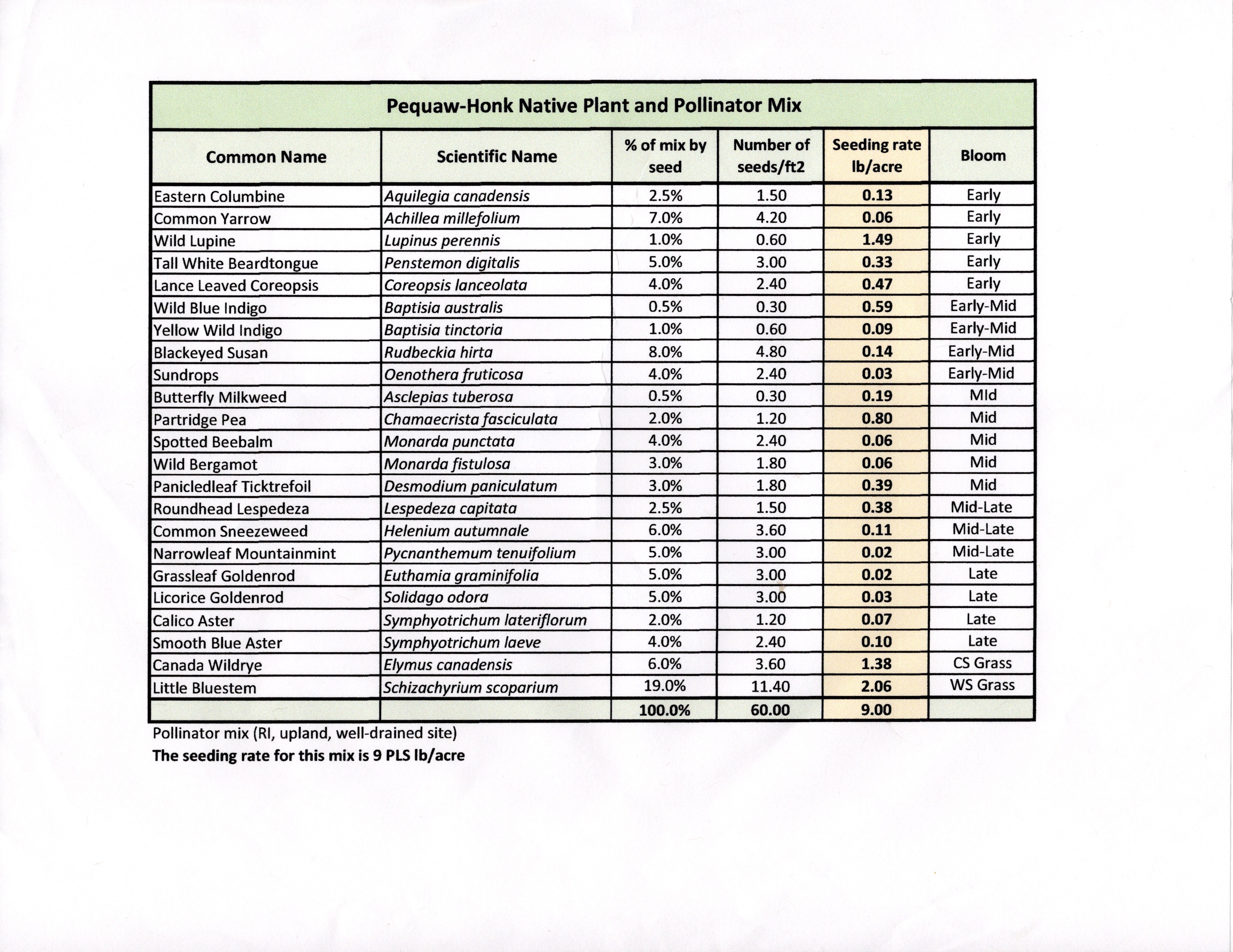 